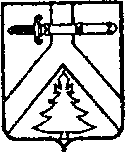 УПРАВЛЕНИЕ ОБРАЗОВАНИЯ АДМИНИСТРАЦИИ КУРАГИНСКОГО РАЙОНАПРИКАЗ12.08.2019									 пгт. Курагино	                  	                                              № 318О проведении августовской педагогической конференцииНа основании плана работы управления образования, ПРИКАЗЫВАЮ:Провести районную августовскую педагогическую конференцию 29.08.2019 г. по утвержденной программе (Приложение № 1), утвердить план подготовки к конференции (Приложение № 2).Наградить на конференции: грамотой управления образования за многолетний добросовестный труд в деле обучения и воспитания подрастающего поколения и в честь 55-летия и 60- летия со дня рождения педагогов образовательных учреждений района (Приложение № 3);ценным подарком молодых специалистов (Приложение № 4)подарочным сертификатом педагогов – победителей конкурса «Учитель года Курагинского района 2019» (Приложение 5); подарочным сертификатом воспитателей – победителей конкурса «Воспитатель года Курагинского района 2019» (Приложение 6); кубками победителей муниципального этапа школьной спортивной лиги (Приложение № 7);Утвердить разнарядку и смету на ГСМ для организации подвозапедагогов на конференцию (Приложение № 8).Руководителям образовательных учреждений: внести в трудовые книжки юбиляров запись о награждении согласно приложению № 3, обеспечить явку педагогов на конференцию согласно приложению № 8.Контроль за исполнением данного приказа оставляю за собой.Руководитель управления образования                            Т.В. ЦипушниковаПриложение № 2к приказу по управлению образованияот 12.08.2019 №318План подготовки и проведения августовской конференции 2019 годаПриложение № 3к приказу по управлению образованияот 12.08.2019 № 318Списокна награждение грамотой управления образования и ценным подарком за многолетний добросовестный труд в деле обучения и воспитания подрастающего поколения и в честь 55-летия или 60-летия со дня рождения педагогов образовательных учреждений района:Приложение № 4к приказу по управлению образованияот 12.08.2019 №318Списокна награждение ценным подарком молодых специалистовПриложение № 5к приказу по управлению образованияот 12.08.2019 № 318Списокна награждение ценным подарком педагогов – победителей конкурса «Учитель года Курагинского района 2019»Приложение № 6к приказу по управлению образованияот 12.08.2019 № 318Списокна награждение ценным подарком педагогов – победителей конкурса «Воспитатель года Курагинского района 2019»Приложение № 6к приказу по управлению образованияот 12.08.2019 №318 Списокна награждение кубками победителей муниципального этапа школьной спортивной лигиПриложение № 8к приказу по управлению образованияот 12.08.2019 № 318Разнарядка подвоза на районную Конференцию 2019 года.№Мероприятия Сроки Ответственный 1Проведение заседаний организационного комитетаИюнь, август 2019 годаЦипушникова Т.В.2Совещание руководителей ОУ по подготовке к педагогической  конференции22.06.20183Подготовка основного доклада, размещение на сайте УО, тезисов на конференцию, слайдов пленарной части.До 15.08.2018 Ципушникова Т.В.4Подготовка проекта резолюции конференции, обсуждение проекта с районным метод советом. размещение на сайте УОДо 15.09.2019Гурьева Н.Н.Свинина Л.Б.5Подготовить  выступающих на . Форум успешных педагогических и управленческих практик. Проверить тексты выступлений.До 15.08.2019Гурьева Н.Н.Свинина Л.Б.7Подготовка пригласительных для гостей. Организация встречи гостей, размещения в зале.Приглашение делегаций (разнарядка по ОУ), прессы, телевиденияДо 15.08.2019Семенова Т.А.Журова О.С.8Подготовка материала по подготовке к конференции (тема, сроки, проект резолюции) для размещения на сайте Управления образованияИюнь – август 2019Гурьева Н.Н..9Подготовка технического обеспечения ведения конференции, презентации сборника РМК, слайдовое сопровождение: до начала конференции, ход конференции, перерывы, награждение, заставки, чествования ветеранов и молодых педагогов.До 15.08.2019Шкопкина В. П.Свинина Л.Б.Нагаева Л.М.10Оформление тематической выставки в малом зале ДК пгт. Курагино29.08.2019Гусева Т.Г.11Подготовка наградного материала, подарков для ветеранов, молодых специалистов, учреждений-победителей.До 26.08.2018Величевский Д. А.Свинина Л.Б.12Приобретение цветов, организация работы группы для награждения на сцене.29.08.2019Величевский Д. А.Свинина Л.Б.13Подготовка сценария чествования ветеранов и молодых специалистов. Подготовка и проведение второй части (наградной) конференции.До 15.08.2019Березина К.Н.Шкопкина В.П.14Объявление в газету, на ТВ, поздравления учителей с днем знаний детей и родителей.23.08.2019.15Составление сметы расходов на проведение конференции.Июль 2019Гурьева Н.Н.Пастухова Р.В.16Подготовка сценария дня конференции, порядка проведения конференции, буклета, программы.До 15.08.2019Гурьева Н.Н.Свинина Л. Б.17Индивидуальные консультации с содокладчиками, руководителями РМО, ведущими площадок форума успешных практикДо 19.08.2019Гурьева Н.Н.Свинина Л.Б.18Регистрация участников конференции.29.08.2017Березина К. Н.Журова О.С.Семенова Т.А.19Отработка с водителями, директорами по доставке делегаций к РДК (сметы, ГСМ, ГЛОНАС).Подготовка ходатайства в МО МВД России Курагинский об охране общественного порядка. Организация подвоза участников конференций. До 15.08.2019Макшанцев А.П.Журова О.С.20Организация дежурства 29 августа. Работа на выставке.Организация питания участников Конференции.29.08.2019Семенова Т.А.Журова О.С.21Организация фото сопровождения  конференции, материал на сайт29.08.2019Величевский Д. А.22Организация работы секретариата29.08.2019Семенова Т.А.Березина К.Н.№ФИОДолжность, школаАндрусенко Елена Михайловнаучитель иностранного языка МБОУ Краснокаменская СОШ № 4Горелова Любовь Григорьевнаучитель начальных классов МБОУ Брагинская СОШ № 11Казанцев Николай Никандровичучитель математики МКОУ Имисская СОШ № 13Киркина Валентина Владимировнаучитель  технологии МБОУ Курагинская СОШ № 1Кочергина Людмила Александровнаучитель русского языка и литературы МБОУ  Кочергинская СОШ № 19Маликова Татьяна Васильевнапедагог – библиотекарь МБОУ Краснокаменская СОШ № 4Нарбутас Наталья Васильевнавоспитетель МБДОУ Ирбинский детский сад № 2 «Теремок» комбинированного видаПросняков Олег Алексеевичучитель технологии МБОУ Курагинская СОШ № 3Суханова Елена Александровназаместитель директора по УВР МБОУ Брагинская СОШ № 11Табакова Татьяна Алексеевназаместитель директора по УВР МБОУ Ирбинская СОШ № 6Чернова Людмила Алексеевнаучитель математики МБОУ Кордовская СОШ № 14Щукина Людмила Андреевнадиректор МКОУ Прудновская НОШ № 38№1Ф.И.ОДолжность, школа1Обирина Дарья Владимировнаучитель иностранного языка МБОУ Алексеевская СОШ № 92Белоногов Дмитрий Андреевичучитель истории и обществознания МКОУ Детловская СОШ №123Боталова Дарья Сергеевна учитель начальных классов МБОУ Можарская СОШ № 154Климова Анна Евгеньевнаучитель начальных классов МБОУ Кошурниковская ООШ № 225Якушенко Ольга Александровнаучитель математики и информатики МБОУ Марининская СОШ № 166Рогач Ирина Валерьевнаучитель начальных классов МКОУ Тюхтятская НОШ № 417Беккер Анастасия АлександровнаУчитель начальных классов МБОУ Курагинская  СОШ № 38Сидак Яна Алексеевнаучитель русского языка и литературы МБОУ Курагинская СОШ № 19Дягилева Наталья Евгеньевна  учитель начальных классов МБОУ Курагинская СОШ № 110Руппель Яна АлександровнаВоспитатель МБДОУ Марининский детский сад «Золотой ключик»11Кильдишова Алеся ЮрьевнаВоспитатель МБДОУ Брагинский детский сад «Колосок»12Могильникова Полина ЕвгеньевнаВоспитатель МБДОУ Марининский детский сад «Золотой ключик»№Ф. И. О.Должность, школа1Виговская Галина Николаевнаучитель начальных классов МБОУ Кошурниковская СОШ № 82Шуманский Сергей Владимировичучитель математики МКОУ Черемшанская СОШ № 203Волощук Елена Александровнаучитель начальных классов МБОУ Краснокаменская СОШ № 4№Ф. И. О.Должность, ДОУ1Жуланова Анастасия Александровнавоспитатель МБДОУ Курагинский детский сад № 152Снигерева Оксана Николаевнавоспитатель МБДОУ Ирбинский детский сад № 2 "Теремок"3Шустовских Лидия Николаевнамузыкальный руководитель МБДОУ Курагинский детский сад № 8 "Лесная сказка»По общему зачетуПо общему зачету1 местоМБОУ Краснокаменская СОШ № 42 местоМБОУ Курагинская СОШ № 13 местоМБОУ Ирбинская СОШ № 6Школы-победители с численностью детей до 150 человекШколы-победители с численностью детей до 150 человек1 местоМБОУ Березовская СОШ № 102 местоМКОУ ИмисскаяСОШ № 133 местоМБОУ Шалоболинская СОШ № 18Школы-победители с численностью детей менее 120 человекШколы-победители с численностью детей менее 120 человек1 местоМКОУ Пойловская СОШ № 212 местоМБОУ Кошурниковская ООШ № 223 местоМБОУ Детловская №СОШ №12Общеобразовательные учреждения, учреждения дополнительного образованияОбщее колич. человекИз них:Из них:Дошкольные образовательные учрежденияОбщее колич. человекИз них:Из них:Из них:ТранспортОбщеобразовательные учреждения, учреждения дополнительного образованияОбщее колич. человекМолодые спец.ЮбилярыДошкольные образовательные учрежденияОбщее колич. человекМолодые спец.Молодые спец.Юбиляры ТранспортАлексеевская СОШ № 971-----Алексеевская СОШ № 9Пойловская СОШ № 217--Пойловский д/сад «Солнышко»1---Алексеевская СОШ № 9Артёмовская СОШ № 27     --Дошкольная ступень при школе1---Артёмовская СОШ № 2Артёмовская СОШ № 27     --Кошурниковский д/с «Ромашка»3---Артёмовская СОШ № 2Брагинская СОШ № 117                                           -2Брагинский д/с № 14 «Колосок»1---Детловская СОШ № 11Детловская СОШ № 1271------Детловская СОШ № 11Курагинская СОШ № 710--Курагинский д/с № 9 «Аленушка»3---Курагинская СОШ № 7Ирбинская СОШ № 615-1Ирбинский д/с № 2 «Теремок»5--1Ирбинская СОШ № 6Кочергинская СОШ № 197-1Кочергинский д/с «Теремок»2---Кочергинская СОШ № 19Белоярская ООШ № 242-------Кочергинская СОШ № 19Марининская СОШ № 1671-Марининский д/с «Золотой ключик»211-Марининская СОШ № 16Прудновская НОШ № 381-1Марининский д/с «Золотой ключик»211-Марининская СОШ № 16Березовская СОШ № 107--Дошкольная ступень при школе1---Березовская СОШ № 10Можарская СОШ № 1581Можарский д/с «Мишутка»1---Можарская СОШ № 15Имисская СОШ № 138-1Имисский д/с № 14 «Сказка»1---Можарская СОШ № 15Кошурниковская СОШ  № 8101------Кошурниковская СОШ   №  8Кошурниковская СОШ № 227-------Кошурниковская СОШ   №  8Краснокаменская СОШ № 411-2Краснокаменский д/с № 5 «Капелька»2---СТЭКШалоболинская СОШ № 187--Дошкольная ступень при школе1---Шалоболинская СОШ № 18Шалоболинская СОШ № 187--Ойховский д/с № 3 «Колокольчик»2---Шалоболинская СОШ № 18Рощинская СОШ 1710-------Рощинская СОШ 17Черемшанская СОШ № 2010--Черемшанская д/с «Ёлочка»2---Черемшанская СОШ № 20Тюхтятская НОШ № 41311-----Черемшанская СОШ № 20Кордовская СОШ № 148-1Кордовский д/с «Земляничка»2---Кордовская СОШ № 14Журавлевская НОШ № 231-------Кордовская СОШ № 14Поначёвская ООШ № 281-------Поначёвская ООШ № 28Щетинкинская ООШ № 271--------Курагинская СОШ № 140-1------Курагинская СОШ №  34021------Курагинская ДЮСШ1--Курагинский  д/с № 8 «Лесная сказка»5----МБОУ ДО «СТЭК»1--Курагинский д/с № 155----МБОУ ДО «Центр дополнительного образования для детей» 5--Курагинский д/с № 7 «Рябинка»5----МБОУ ДО «Курагинский ДДТ»5--Курагинский д/с № 1 «Красная шапочка»5----Курагинский «Центр диагностики и консультирования»5-------Всего: 31526781250111